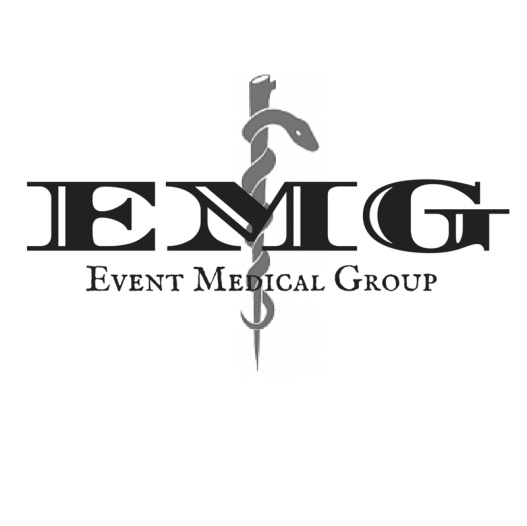 Event Medical Group2020 Return to Sport ProtocolsAll ATs will wear face coverings during their entire shift and utilize gloves and/or hand sanitizer between patients.Athletes that wish to get assessed will approach AT by themselves.  No parent or coach escort.ATs will set up away from teams/fans at their discretion.On field evaluations will be determined at the discretion of the AT.